SKAL DU MED PÅ SOMMERLEJR?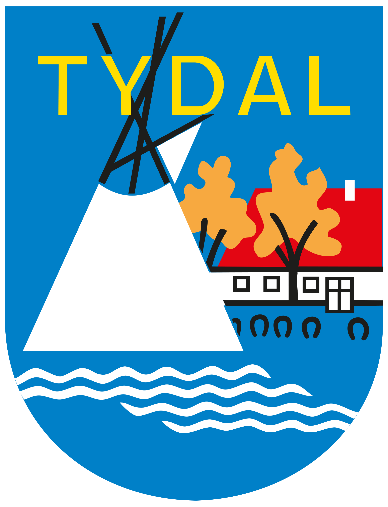 Forhåndstilmeldingen er nu åbenSkal vi sikre os en plads, skal vi tilmelde os med et ca. antal og der har vi brug for jer! DERFOR SKYND DIG AT TILMELDE DIG PÅ HJEMMESIDENForhåndstilmeldingen koster 100 kr. SU: 1/12 - 2023Den endelige pris vender vi tilbage med, når vi har denHvornår: 	Uge 30 2024 – altså fra 20/7 til 27/7 2024Sted:	Tydal Spejdercenter, TysklandPris:	Et sted mellem kr. 1500 -2000Lejr:	Jamborette, en international sommerlejr med ca. 800 spejdere fra hele verdenenVi skal	Hygge omkring båletLave mad
FlaghejsningNatløb HikeAktiviteter:	Masse forskellige – fxTræer skal der klatres i. 
Treenen (Stor å) skal der sejles på. 	Lære at omgås naturenTilmelding:	Via link eller på hjemmeside	
Transport:	Vi kan enten tage toget eller blive kørt af forældre.Vi vil tage en snak om spejderne om hvad de synes vil være hyggeligt, men samtidig vil vi også gerne høre om nogle forældre har mulighed for at køre.Kom og få en snak med lederne om det.

Her er logo fra sidste gang, vi kender ikke logo for lejren endnu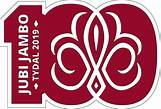 